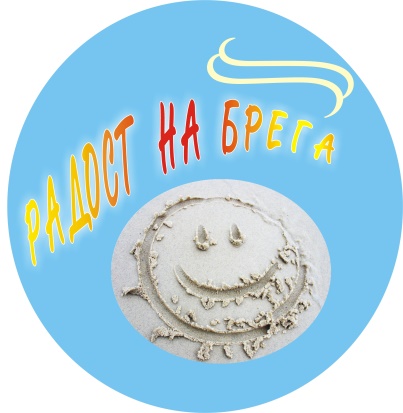                                     ЗАЯВКА ЗА УЧАСТИЕ                В МЕЖДУНАРОДЕН КОНКУРС ЗА ИЗКУСТВА        „РАДОСТ НА БРЕГА“-2021 г.РАЗДЕЛ-ИНДИВИДУАЛНИ ИЗПЪЛНИТЕЛИ1.Трите имена на изпълнителя Година и дата на раждане2.Адрес,град/село/ област , телефон за връзка с участника:3Институция,която представлява участника:4.Възрастова група:5Репертоар,времетраене на изпълненията:6.Ръководител , телефон за връзка: 7.Място на явяване -Созопол